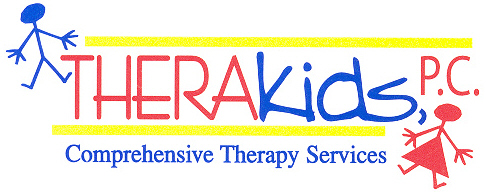   Website: www.therakids.org